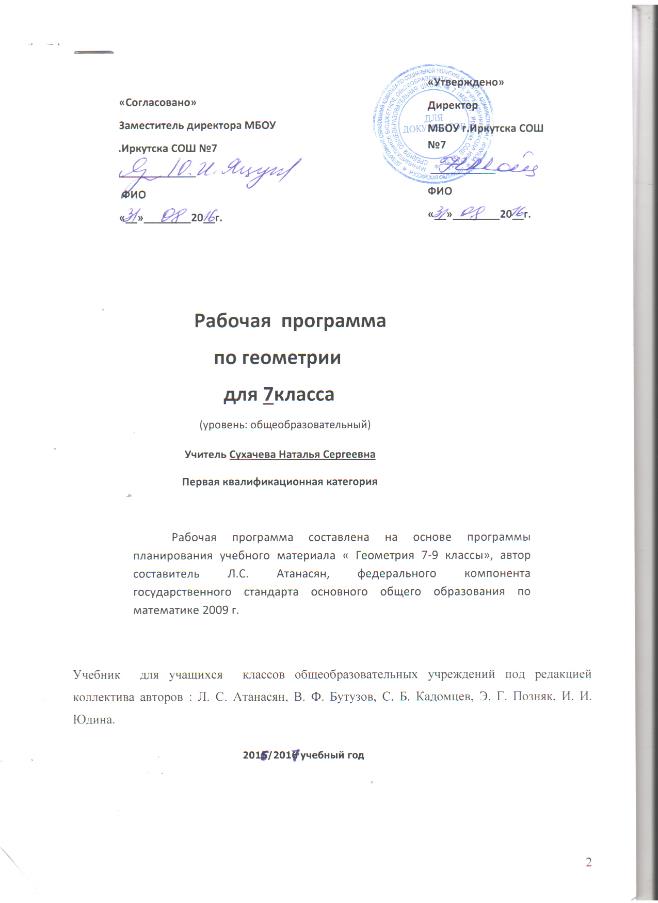 Пояснительная записка	Рабочая программа составлена с учётом примерной программы основного общего образования по математике и скорректирована на её основе программа: «Геометрия 7-9» авторы Л. С. Атанасян, В. Ф. Бутузов, С. Б. Кадомцев, Э. Г. Позняк, И. И. Юдина.Данная рабочая программа полностью отражает базовый уровень подготовки школьников по разделам программы. Она конкретизирует содержание тем образовательного стандарта и дает примерное распределение учебных часов по разделам курса.Программа выполняет две основные функции. Информационно-методическая функция позволяет всем участникам образовательного процесса получить представление о целях, содержании, общей стратегии обучения, воспитания и развития учащихся средствами данного учебного предмета.Организационно-планирующая функция предусматривает выделение этапов обучения, структурирование учебного материала, определение его количественных и качественных характеристик на каждом из этапов.Структура документаРабочая программа включает следующие разделы: пояснительная записка, основное содержание, примерное распределение учебных часов по разделам программы, требования к уровню подготовки учащихся данного класса, тематическое планирование учебного материала, поурочное планирование, учебное и учебно- методическое обеспечение обучения для учащихся и учителя.Общая характеристика учебного предметаГеометрия - один из важнейших компонентов математического образования, она необходима для приобретения конкретных знаний о пространстве и практически значимых умений, формирования языка описания объектов окружающего мира, развития пространственного воображения и интуиции, математической культуры и эстетического воспитания учащихся. Изучение геометрии вносит вклад в развитие логического мышления и формирование понятия доказательства.Цели обучения математики в общеобразовательной школе определяются ее ролью в развитии общества в целом и формировании личности каждого отдельного человека. Геометрия – один из важнейших компонентов математического образования. Она необходима для приобретения конкретных знаний о пространстве и практически значимых умений, формирования языка описания объектов окружающего мира, развития пространственного воображения и интуиции, математической культуры, эстетического воспитания учащихся. Изучение геометрии вносит вклад в развитие логического мышления, в формирование понятия доказательства.	Программа направлена на достижение следующих целей:овладение системой математических знаний и умений, необходимых для применения практической деятельности изучения смежных дисциплин, продолжения образования;интеллектуальное развитие, формирование качеств личности, необходимых человеку для полноценной жизни в современном обществе: ясность и точность мысли, критичность мышления, интуиция, логическое мышление, элементы алгоритмической культуры, пространственных представлений;формирование представлений об идеях и методах математики как универсального языка науки и техники, средства моделирования явлений и процессов;воспитание культуры личности, отношения к математике как части общечеловеческой культуры, понимание значимости математики для научно технического прогресса;развитие представлений о полной картине мира, о взаимосвязи математики с другими предметами.В курсе геометрии 7-го класса расширяются сведения о геометрических фигурах. На начальном этапе основное внимание уделяется двум аспектам: понятию равенства геометрических фигур (отрезков и углов) и свойствами измерения отрезков и углов. Главное место занимают признаки равенства треугольников. Формируются умения выделять равенство трех соответствующих элементов данных треугольников и делать ссылки на изученные признаки. Особое внимание уделяется доказательству параллельности прямых с использованием соответствующих признаков. Теорема о сумме углов треугольника позволяет получить важные следствия, что существенно расширяет класс решаемых задач. Серьезное внимание уделяется формированию умений рассуждать, делать простые доказательства, давать обоснования выполняемых действий. Параллельно закладываются основы для изучения систематических курсов стереометрии, физики, химии и других смежных предметов.Место предметаКоличество учебных часов, на которое рассчитана программа:в году  68 (2 часа в неделю).Формы организации учебного процесса: лекция, практикум.Организация учебного процесса предполагает:выявление итоговых результатов изучения темы посредством контрольных работ, которые составляются с учетом обязательных результатов обучения;увеличение времени на достижение опорного уровня, позволяющее ученику с низким уровнем математической подготовки адаптироваться к изучению материала на следующем этапе обучения;в целях развития творческой активности использование проектных заданий, заданий практического характера.Формы текущего контроля знаний, умений: тест, контрольная работа, самостоятельная работа.Промежуточная аттестация проводится в форме тестов, самостоятельных, зачётных, проверочных работ и математических диктантов (по 10 - 15 минут) в конце логически законченных блоков учебного материала. Итоговая аттестация предусмотрена в виде административной контрольной работы. Домашнее задание описано на блок уроков. По ходу работы, в зависимости от темпа прохождение материала номера заданий распределяются по урокам так, что по окончании изучения блока все задания выполнены учащимися в обязательном порядке.Требования к уровню подготовки учащихся.В результате изучения курса геометрии 7-го класса учащиеся должны уметь:пользоваться геометрическим языком для описания предметов окружающего мира;распознавать на чертежах и моделях геометрические фигуры (отрезки, углы, треугольники и их частные виды), различать их взаимное расположение;изображать геометрические фигуры; выполнять чертежи по условию задач; осуществлять преобразование фигур;вычислять значения геометрических величин (длин отрезков, градусную меру углов);решать геометрические задания, опираясь на изученные свойства фигур и отношений между ними, применяя дополнительные построения, алгебраический аппарат;проводить доказательные рассуждения при решении задач, используя известные теоремы, обнаруживая возможности для их использования;решать простейшие планиметрические задачи в пространстве.использовать приобретенные знания, умения, навыки в практической деятельности и повседневной жизни для:описания реальных ситуаций на языке геометрии;решения практических задач;построений геометрическими инструментами (линейка, угольник, циркуль, транспортир).Требования к речи обучающихсяОбучающиеся должны уметь:— излагать материал логично и последовательно;— отвечать громко, четко, с соблюдением логических ударений, пауз и правильной интонации.Для речевой культуры обучающихся важны и такие умения, как умение слушать и понимать речь учителя и товарищей, внимательно относиться к высказываниям других, умение поставить вопрос, принять участие в обсуждении проблемы. Нормы оценок1. Оценка письменных контрольных работ обучающихся по математике. Ответ оценивается отметкой «5», если: работа выполнена полностью;в логических рассуждениях и обосновании решения нет пробелов и ошибок;в решении нет математических ошибок (возможна одна неточность, описка, которая не является следствием незнания или непонимания учебного материала).Отметка «4» ставится в следующих случаях:работа выполнена полностью, но обоснования шагов решения недостаточны (если умение обосновывать рассуждения не являлось специальным объектом проверки);допущены одна ошибка или есть два – три недочёта в выкладках, рисунках, чертежах или графиках (если эти виды работ не являлись специальным объектом проверки). Отметка «3» ставится, если:допущено более одной ошибки или более двух – трех недочетов в выкладках, чертежах или графиках, но обучающийся обладает обязательными умениями по проверяемой теме.Отметка «2» ставится, если:допущены существенные ошибки, показавшие, что обучающийся не обладает обязательными умениями по данной теме в полной мере. Отметка «1» ставится, если:работа показала полное отсутствие у обучающегося обязательных знаний и умений по проверяемой теме или значительная часть работы выполнена не самостоятельно.Учитель может повысить отметку за оригинальный ответ на вопрос или оригинальное решение задачи, которые свидетельствуют о высоком математическом развитии обучающегося; за решение более сложной задачи или ответ на более сложный вопрос, предложенные обучающемуся дополнительно после выполнения им каких-либо других заданий. 2.Оценка устных ответов обучающихся по математикеОтвет оценивается отметкой «5», если ученик: полно раскрыл содержание материала в объеме, предусмотренном программой и учебником;изложил материал грамотным языком, точно используя математическую терминологию и символику, в определенной логической последовательности;правильно выполнил рисунки, чертежи, графики, сопутствующие ответу;показал умение иллюстрировать теорию конкретными примерами, применять ее в новой ситуации при выполнении практического задания;продемонстрировал знание теории ранее изученных сопутствующих тем,  сформированность  и устойчивость используемых при ответе умений и навыков;отвечал самостоятельно, без наводящих вопросов учителя;возможны одна – две  неточности при освещение второстепенных вопросов или в выкладках, которые ученик легко исправил после замечания учителя.Ответ оценивается отметкой «4», если удовлетворяет в основном требованиям на оценку «5», но при этом имеет один из недостатков:в изложении допущены небольшие пробелы, не исказившее математическое содержание ответа; допущены один – два недочета при освещении основного содержания ответа, исправленные после замечания учителя;допущены ошибка или более двух недочетов  при освещении второстепенных вопросов или в выкладках,  легко исправленные после замечания учителя.Отметка «3» ставится в следующих случаях:неполно раскрыто содержание материала (содержание изложено фрагментарно, не всегда последовательно), но показано общее понимание вопроса и продемонстрированы умения, достаточные для усвоения программного материала (определены «Требованиями к математической подготовке учащихся» в настоящей программе по математике);имелись затруднения или допущены ошибки в определении математической терминологии, чертежах, выкладках, исправленные после нескольких наводящих вопросов учителя;ученик не справился с применением теории в новой ситуации при выполнении практического задания, но выполнил задания обязательного уровня сложности по данной теме;при достаточном знании теоретического материала выявлена недостаточная сформированность основных умений и навыков.Отметка «2» ставится в следующих случаях:не раскрыто основное содержание учебного материала;обнаружено незнание учеником большей или наиболее важной части учебного материала;допущены ошибки в определении понятий, при использовании математической терминологии, в рисунках, чертежах или графиках, в выкладках, которые не исправлены после нескольких наводящих вопросов учителя.Отметка «1» ставится, если:ученик обнаружил полное незнание и непонимание изучаемого учебного материала или не смог ответить ни на один из поставленных вопросов по изученному материалу.3. Общая классификация ошибок.При оценке знаний, умений и навыков учащихся следует учитывать все ошибки (грубые и негрубые) и недочёты.3.1. Грубыми считаются ошибки:незнание определения основных понятий, законов, правил, основных положений теории, незнание формул, общепринятых символов обозначений величин, единиц их измерения;незнание наименований единиц измерения;неумение выделить в ответе главное;неумение применять знания, алгоритмы для решения задач;неумение делать выводы и обобщения;неумение читать и строить графики;неумение пользоваться первоисточниками, учебником и справочниками;потеря корня или сохранение постороннего корня;отбрасывание без объяснений одного из них;равнозначные им ошибки;вычислительные ошибки, если они не являются опиской;логические ошибки.3.2. К негрубым ошибкам следует отнести:неточность формулировок, определений, понятий, теорий, вызванная неполнотой охвата основных признаков определяемого понятия или заменой одного - двух из этих признаков второстепенными;неточность графика;нерациональный метод решения задачи или недостаточно продуманный план ответа (нарушение логики, подмена отдельных основных вопросов второстепенными);нерациональные методы работы со справочной и другой литературой;неумение решать задачи, выполнять задания в общем виде.3.3. Недочетами являются:нерациональные приемы вычислений и преобразований;небрежное выполнение записей, чертежей, схем, графиков.Содержание курса1.	Начальные геометрические сведения (10 часов)Простейшие геометрические фигуры: прямая, точка, отрезок, луч, угол. Понятие равенства геометрических фигур. Сравнение отрезков и углов. Измерение отрезков, длина отрезка. Измерение углов, градусная мера угла. Смежные и вертикальные углы, их свойства. Перпендикулярные прямые.Основная цель - систематизировать знания учащихся о простейших геометрических фигурах и их свойствах, ввести понятие равенства фигур.2.	Треугольники (17 часов)Треугольник. Признаки равенства треугольников. Перпендикуляр к прямой. Медианы, биссектрисы и высоты треугольника. Равнобедренный треугольник и его свойства. Задачи на построение с помощью циркуля и линейки.Основная цель - ввести понятие теоремы; выработать умение доказывать признаки равенства треугольников с помощью изученных признаков; ввести новый класс задач – на построение с помощью циркуля и линейки.3.	Параллельные прямые (13 часов)Признаки параллельности прямых. Аксиома параллельных прямых. Свойства параллельных прямых.Основная цель -  ввести понятие  параллельных  прямых, дать  первое представление об аксиомах и аксиоматическом методе в геометрии, ввести аксиому параллельных прямых.4.	Соотношения между сторонами и углами треугольника (20часов)
Сумма углов треугольника.  Соотношение между сторонамии углами треугольника. Неравенство треугольника. Прямоугольные треугольники, их свойства и признаки равенства. Расстояние от точки до прямой. Расстояние между параллельными прямыми. Построение треугольника по трем элементам.Основная цель – рассмотреть важные свойства треугольников.5.	Повторение (8 ч.)Учебно-методические средства обучения:Основная литература:Геометрия, 7 – 9: Учеб.для общеобразоват. учреждений/ Л.С. Атанасян, В.Ф. Бутузов, С.Б. Кадомцев и др. – М.: Просвещение, 2013. Б.Г. Зив, В.М. Мейлер.Дидактические материалы по геометрии для 7 класса. – М.: Просвещение, 2003. Алгебра и геометрия: самостоятельные и контрольные работы. 7 класс/А.П.Ершова, В.В.Голобородько, А.С. Ершова-М.:Илекса, 2013г.Л.С.Атанасян, В.Ф. Бутузов, Ю.А.Глазков, В.Б.Некрасов, И.И.Юдина. Изучение геометрии в 7-9 классах: Методические рекомендации к учебнику. Книга для учителя. – М.: Просвещение, 2001.:    Технические средства обученияКомпьютер, медиапроектор.Интернет-ресурсы1. www.edu - "Российское образование" Федеральный портал. 2.www.school.edu - "Российский общеобразовательный портал".3. www.school-collection.edu.ru/ Единая коллекция цифровых образовательных ресурсов4. www.mathvaz.ru - docье школьного учителя математики Документация, рабочие материалы для учителя математики
5. www.it-n.ru"Сеть творческих учителей"6. www .festival.1september.ru   Фестиваль педагогических идей "Открытый урок"  Тематическое планирование учебного материала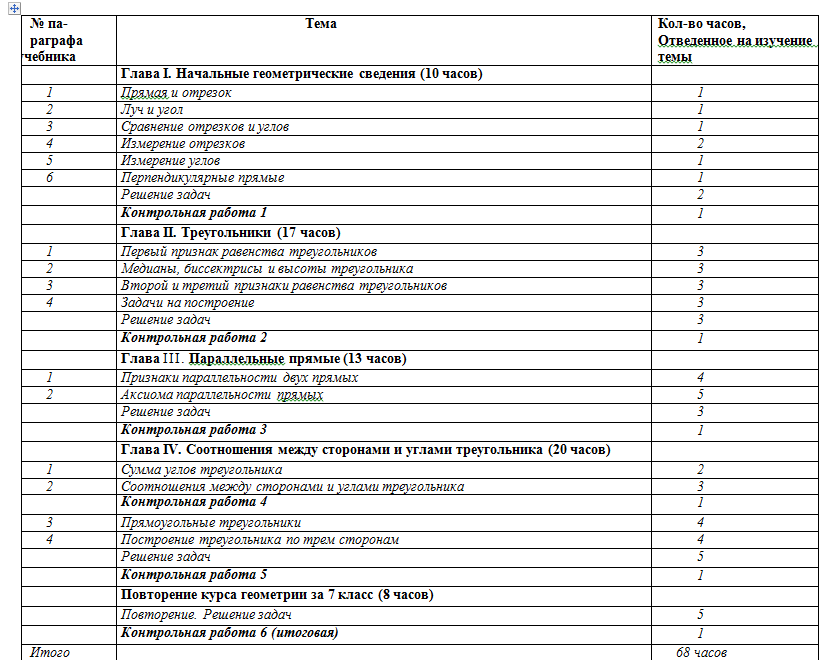 Календарно-тематическое планированиеПриложение.Зачеты по геометрии по курсу 7 классаЗачет №1.Тема: «Начальные геометрические сведения».Вопросы к зачету:Что такое геометрия, планиметрия, стереометрия?Что такое отрезок? Как обозначаются отрезки?Что такое угол? Что такое вершина и стороны угла?Как сравнить два угла?Какой угол называется развернутым?Какие фигуры называются равными?Как сравнить два отрезка?Что называется биссектрисой угла?Сформулировать свойства измерения отрезков (их 4).Что такое градусная мера угла?Сформулировать свойства измерения углов 9их 4).Какой угол называется прямым, острым, тупым?Какие углы называются смежными?Сформулировать теорему о свойстве смежных углов.Какие углы называются вертикальными?Сформулировать теорему о свойстве вертикальных углов.Какие прямые называются перпендикулярными? Как обозначаются перпендикулярные прямые?Сформулировать свойства перпендикулярных прямых.Теоремы к зачету (с доказательством):Свойство смежных углов.Свойство вертикальных углов.Свойство перпендикулярных прямых.Зачет №2.Тема: «Треугольники».Вопросы к зачету:Сформулировать определение треугольника, его элементов.Что такое периметр треугольника?Какие треугольники называются равными?Сформулировать свойства равных треугольников.Что такое теорема и доказательство теоремы?Сформулировать теорему, выражающую первый признак равенства треугольников.Сформулировать теорему о единственности перпендикуляра к прямой.Что такое медиана треугольника?Что такое биссектриса треугольника?Что такое высота треугольника?Сколько медиан, биссектрис и высот в любом треугольнике? Сформулировать их свойство.Какой треугольник называется равнобедренным? Его элементы.Какой треугольник называется равносторонним?Сформулировать свойство углов при основании равнобедренного треугольника.Сформулировать теорему о свойстве биссектрисы равнобедренного треугольника.Сформулировать теорему, выражающую второй признак равенства треугольников.Сформулировать теорему, выражающую третий признак равенства треугольников.Сформулировать определение окружности, ее радиуса, диаметра, хорды.Сформулировать определение круга.Теоремы к зачету (с доказательством):Первый признак равенства треугольников.Теорема о единственности перпендикуляра к прямой.Свойство углов при основании равнобедренного треугольника.Свойство биссектрисы равнобедренного треугольника.Второй признак равенства треугольников.Третий  признак равенства треугольников.Построение угла, равного данному.Построение биссектрисы угла.Построение середины отрезка.Построение перпендикулярных прямых.Зачет №3.Тема: «Параллельные прямые».Вопросы к зачету:Что такое аксиома? Примеры аксиом.Сформулировать определение параллельных прямых.Какие отрезки называются параллельными?Что такое секущая? Объяснить, какие углы являются накрест лежащими, односторонними, соответственными.Сформулировать 5 признаков параллельности прямых.Сформулировать аксиому параллельных.Сформулировать следствия из аксиомы параллельных.Сформулировать теорему о пересечении одной из двух параллельных прямых данной прямой.Что такое условие и заключение теоремы? Какая теорема называется обратной данной.Сформулировать свойство накрест лежащих углов.Сформулировать свойство соответственных углов.Сформулировать теорему о прямой, перпендикулярной одной из двух параллельных прямых.Теоремы к зачету (с доказательством):Признак параллельности прямых по накрест лежащим углам.Признак параллельности прямых по соответственным углам.Признак параллельности прямых по односторонним углам.Теорема о пересечении одной из двух параллельных прямых данной прямой.Теорема о двух прямых, параллельных третьей.Свойство накрест лежащих углов.Свойство соответственных углов.Теорема о прямой, перпендикулярной одной из двух параллельных прямых.Зачет №4.Тема: «Соотношения между сторонами и углами треугольника».Вопросы к зачету:Сформулировать теорему о сумме углов треугольника.Сформулировать определение внешнего угла треугольника.Сформулировать свойство внешнего угла треугольника.Какой треугольник называется остроугольным, прямоугольным, тупоугольным?Сформулировать теорему о соотношениях между сторонами и углами треугольника и следствия из нее.Сформулировать неравенство треугольника.Теоремы к зачету (с доказательством):Теорема о сумме углов треугольника.Свойство внешнего угла треугольника.Теорема о соотношениях между сторонами и углами треугольника.Признак равнобедренного треугольника.Неравенство треугольника.Зачет №5.Тема: «Прямоугольные треугольники. Задачи на построение».Вопросы к зачету:Сформулировать свойства прямоугольных треугольников.Сформулировать признаки равенства прямоугольных треугольников.Что называется расстоянием между двумя точками.Объяснить понятия: наклонная, перпендикуляр, проекция наклонной на прямую.Что называется расстоянием от точки до прямой?Сформулировать свойство точек двух параллельных прямых.Что называется расстоянием между параллельными прямыми?Теоремы к зачету (с доказательством):Доказать, что сумма острых углов прямоугольного треугольника равна 90 градусов.Свойство катета прямоугольного треугольника, лежащего против угла в 30 градусов.Свойство угла прямоугольного треугольника, лежащего против катета, равного половине гипотенузы.Признак равенства прямоугольных треугольников по двум катетам.Признак равенства прямоугольных треугольников по катету и прилежащему острому углу.Признак равенства прямоугольных треугольников по гипотенузе и острому углу.Признак равенства прямоугольных треугольников по гипотенузе и катету.Признак равенства прямоугольных треугольников по катету и противолежащему острому углу.Теорема о свойстве точек двух параллельных прямых.Построение треугольника по двум сторонам и углу между ними.Построение треугольника по стороне и двум прилежащим к ней углам.Построение треугольника по трем сторонам.ТемаКоличество часовКоличество контрольных работНачальные геометрические сведения         10 часов1 часТреугольники17  часов1 часПараллельные прямые                                 13 часов1 часСоотношения между сторонами и углами треугольника20 часов2 часаПовторение8 часов1 час№Тема урокаКол-во часовТип урокаЭлементы содержания образованияТребования к уровню подготовки обучающихсяВид контроляИнформационное сопровождение или элементы дополнительного содержанияИнформационное сопровождение или элементы дополнительного содержанияДомашнеезаданиеДата проведения урокаДата проведения урока№Тема урокаКол-во часовТип урокаЭлементы содержания образованияТребования к уровню подготовки обучающихсяВид контроляИнформационное сопровождение или элементы дополнительного содержанияИнформационное сопровождение или элементы дополнительного содержанияДомашнеезаданиепланфактНачальные геометрические сведения – 10 часовНачальные геометрические сведения – 10 часовНачальные геометрические сведения – 10 часовНачальные геометрические сведения – 10 часовНачальные геометрические сведения – 10 часовНачальные геометрические сведения – 10 часовНачальные геометрические сведения – 10 часовНачальные геометрические сведения – 10 часовНачальные геометрические сведения – 10 часов1Прямая и отрезок1Урок ознакомления с новым материаломПредмет геометрия, точка, прямая, отрезок, концы отрезка.Систематизация знаний о взаимном расположении точек и прямых. Знакомство со свойством прямой. Рассмотрение приема практического проведения прямых на плоскости (провешивание).Знать, что через две точки можно провести только одну прямую, взаимное расположение точек и прямых; свойство прямой; прием практического проведения прямых на плоскости (провешивание).Уметьопределять взаимное расположение точки и прямой, решать простейшие задачи по теме.ФО, стр.7 Индивидуальная работа у доскиФО, стр.7 Индивидуальная работа у доскип.1, 2№  4, 56.092Луч и угол.1Урок применения знаний и уменийПовторение понятий луча, начала луча, угла, его стороны и вершины. Введение понятий внутренней и внешней области неразвернутого угла. Знакомство с обозначениями луча и угла.Знать понятия луча, начала луча, угла, его стороны и вершины, внутренней и внешней области неразвернутого угла; обозначения луча и угла, свойства луча.Уметь:строить и обозначать луч;строить и обозначать углырешать простейшие задачи по теме.ФО,стр.10 индивидуальная работа у доски, проверочная работаФО,стр.10 индивидуальная работа у доски, проверочная работап.3, 4№ 11, 13, 148.093Сравнение отрезков и углов.1Комбинированный урокВведение понятий равенства геометрических фигур, середины отрезка, биссектрисы угла. Обучение сравнению отрезков и углов. Знать понятия равенства геометрических фигур, середины отрезка, биссектрисы угла Уметьдоказывать равенство фигур;строить биссектрису угла с помощью транспортира.ФО, стр.257-12Индивидуальная работа у доскиФО, стр.257-12Индивидуальная работа у доскип.5, 6№ 18, 20, 2313.094Измерение отрезков.1Урок закрепления изученного материалаВведение понятия длины отрезка. Рассмотрение свойств длин отрезков. Ознакомление с единицами измерения и инструментами для измерения отрезков.Знать понятие длины отрезка; свойства длин отрезков; единицы измерения и инструменты для измерения отрезков.Уметь измерять отрезки с помощью линейки, выражать длину в различных единицах измерения.ФО, стр.25 16-17Индивидуальная работа у доскиФО, стр.25 16-17Индивидуальная работа у доскип.7, 8№ 25, 29¸3315.095Решение задач по теме «Измерение отрезков»1Урок закрепления изученного материалаОбучение решению задач на нахождение длины отрезка или всего отрезка. Развитие логического мышления. Проверка ЗУН по изученному материалуУметь измерять отрезки с помощью линейки, выражать длину в различных единицах измерения, решать простейшие задачи по теме.Индивидуальная работа по карточкамИндивидуальная работа по карточкам№ 35, 37(а), 3920.096Измерение углов.1Комбинированный урокВведение понятий градуса и градусной меры угла. Рассмотрение свойств градусных мер угла, свойства измерения углов. Повторение видов углов. Ознакомление с приборами для измерения углов на местности.Знать понятия градуса и градусной меры угла; свойства градусных мер угла; свойство измерения углов; виды углов; приборы для измерения углов на местности.Уметь: находить градусную меру угла и строить углы заданной градусной мерой;различать прямой, развернутый, острый и тупой углы.ФОстр.25, 14,16Индивидуальная работа у доскиФОстр.25, 14,16Индивидуальная работа у доскикарточкип.9, 10№ 42, 46, 48, 5222.097Смежные и вертикальные углы.1Урок ознакомления с новым материаломОзнакомление с понятиями смежных и вертикальных углов, рассмотрение их свойств. Обучение построению угла, смежного с данным углом, изображению вертикальных углов, нахождению на рисунке смежных и вертикальных углов.Знать понятия смежных и вертикальных углов, их свойства с доказательствами.Уметь строить угол, смежный с данным углом; изображать вертикальные углы; находить на рисунке смежные и вертикальные углы; решать простейшие задачи по теме.Математический диктантМатематический диктантП. 11, 12, 13№ 61, 64, 6527.098Перпендикулярные прямые.1Урок ознакомления с новым материаломПовторение понятия перпендикулярных прямых. Рассмотрение свойства перпендикулярных прямых. Совершенствование умения решать задачиЗнать понятие перпендикулярных прямых; свойство перпендикулярных прямых с доказательством.Уметьстроить перпендикулярные прямые.ФО, стр.25,17-21Индивидуальная работа у доскиФО, стр.25,17-21Индивидуальная работа у доскип.11-13, № 66, 68, 70 29.099Решение задач.Зачёт 1.1Урок применения знаний и уменийПовторение и закрепление материала главы I. Совершенствование навыков решения задач. Подготовка к контрольной работеЗнать понятия луча,начала луча, угла, его стороны и вершины, внутренней и внешней области неразвернутого угла, середины отрезка, биссектрисы угла, длины отрезка, смежных и вертикальных углов, перпендикулярных прямых; свойства длин отрезков, градусных мер угла, измерения углов; свойства смежных,   вертикальных углов, перпендикулярных прямых. Уметь: решать задачи по темеПроверочная работаПроверочная работа№ 74, 75, 80, 824.1010Контрольная работа по геометрии №1 «Начальные геометрические сведения»1Урок контроля ЗУН учащихсяВыявление знаний и умений учащихся, степени усвоения ими материала.Индивидуальная работа в тетрадяхИндивидуальная работа в тетрадяхРазноуровневые д/ м.6.10Треугольники -  17 часовТреугольники -  17 часовТреугольники -  17 часовТреугольники -  17 часовТреугольники -  17 часовТреугольники -  17 часовТреугольники -  17 часовТреугольники -  17 часовТреугольники -  17 часовТреугольники -  17 часовТреугольники -  17 часовТреугольники -  17 часов11Треугольники1Комбинированный урокПовторение понятий треугольника и его элементов. Введение понятия равных треугольниковЗнать: понятия треугольника и его элементов, равных треугольников. Уметь: решать простейшие задачи по теме;ФО, стр.49, 1,2Работа у доскип.14, 15, № 90, 9211.1012Первый признак равенства треугольников.1Урок ознакомления с новым материаломВведение понятий теоремы и доказательства теоремы. Доказательство первого признака равенства треугольников. Обучение решению задач на применение первого признака равенства треугольников.Знать понятия теоремы и доказательства теоремы; формулировку и доказательство первого признака равенства треугольников.Уметь применять признак при решении задач.ФО, стр. 49 ;3,4Работа у доски№ 94-9613.1013Решение задач на применение первого признака равенства треугольников.1Урок применения знаний и уменийСовершенствование навыков решения задач на применение первого признака равенства треугольников. Закрепление умения доказывать теоремыЗнать: формулировку и доказательство первого признака равенства треугольников.Уметь применять признак равенства треугольников при решении задач.Индивидуальная работа по карточкам№ 97-9918.1014Медианы, биссектрисы и высоты треугольника.1Комбинированный урок Введение понятий перпендикуляра к прямой, медианы, биссектрисы и высоты треугольника. Доказательство теоремы о перпендикуляре. Обучение построению медианы, биссектрисы и высоты треугольника.Знать: понятия перпендикуляра к прямой, медианы, биссектрисы и высоты треугольника; теорему о перпендикуляре с доказательством.Уметь: решать простейшие задачи по теме; строить медианы, биссектрисы и высоты треугольникаФО, стр.49, 5-9Индивидуальная работа у доски,п.16-18, № 100, 105, 10620.1015Свойства равнобедренного треугольника1Урок ознакомления с новым материаломВведение понятий равнобедренного и равностороннего треугольников. Рассмотрение свойств равнобедренного треугольника и показ их применения на практике.Знать: понятия равнобедренного и равностороннего треугольников; свойства равнобедренного треугольника с доказательствами.Уметь: решать простейшие задачи по теме.ФО, стр 49 ,  10-13Индивидуальная работа у доски№ 108, 110, 11225.1016Решение задач «Равнобедренный треугольник».1Урок применения знаний и уменийЗакрепление теорети Закрепление теоретических ческих знаний по изучаемой теме. Совершенствование навыков доказательства теорем, решения задач.Знать: теоретический материал по теме урока. Уметь: решать простейшие задачи по теме.Математический диктант, индивидуальная работа по карточкам№ 116-11927.1017Второй признак равенства треугольников.1Комбинированный урокДоказательство второго признака равенства треугольников. Отработка навыка использования второго признака равенства треугольников при решении задач.Знать: теорему и доказательство второго  признака равенства треугольников;Уметь: решать задачи на применение теорем.ФО,стр.49 индивидуальная работа у доскип.19, 20 № 122-1258.1118Решение задач на применение второго признака равенства треугольников.1Урок закрепления изученного материалаСовершенствование навыков решения задач на применение второго признака равенства треугольников.Знать: теорему и доказательство второго  признака равенства треугольников;Уметь: решать задачи на применение теорем.Теоретич. опрос, самост решение тексто. задач с последующейсамопров. по готовым ответам. № 128, 129, 132, 13410.1119Третий признак равенства треугольников.1Урок ознакомления с новым материаломДоказательство третьего признака равенства треугольников. Обучение решению задач на применение третьего признака равенства треугольниковЗнать:доказательство и формулировку третьего признака  равенства треугольников;Уметь: решать задачи на применение теоремы.Индивидуальная работа у доски№ 135, 137, 138 15.1120Решение задач на применение признаков равенства треугольников.Урок закрепления изученного материалаСовершенствование навыков решения задач на применение признаков равенства треугольников.Знать:признаки равенства треугольников; Уметь: решать простейшие задачи по теме.Математический диктант, индивидуальная работа по карточкамБ.Г.Зив Дидактические материалыБ.Г.Зив Дидактические материалы№ 140, 141, 14217.1121Окружность.1Урок ознакомления с новым материаломСистематизация знаний об окружности и ее элементах(диаметр, центр окружности, хорда, дуга).Отработка навыков решения задач по заданной темеЗнать: определение окружности; что такое центр, радиус, хорда и диаметр окружности.Уметьпостроить окружность с помощью циркуля и линейкиФО, индивидуальная работа у доски№ 144, 145, 14722.112223Задачи на построение.Решение задач на построение.12Комбинированный урокПредставление о задачах на построение. Рассмотрение наиболее простых задач на построение и обучение их решению.Закрепление навыков решения простейших задач на построение. Обучение решению задач на построение.Уметь:с помощью циркуля и линейки выполнять построение:отрезка и его середины, угла, равного данному; биссектрисы угла, перпендикулярных прямых.Уметь: решать простейшие задачи по теме.ФО, стр.49 16-21п.21-23, №15324.112223Задачи на построение.Решение задач на построение.12Урок применения знаний и уменийПредставление о задачах на построение. Рассмотрение наиболее простых задач на построение и обучение их решению.Закрепление навыков решения простейших задач на построение. Обучение решению задач на построение.Уметь:с помощью циркуля и линейки выполнять построение:отрезка и его середины, угла, равного данному; биссектрисы угла, перпендикулярных прямых.Уметь: решать простейшие задачи по теме.Самостоятельная работа№ 149, 152, 15429.1124Решение задач на применение признаков равенства треугольников.1Комбинированный урок Закрепление и совершенствование навыков решения задач на применение признаков равенства треугольников. Знать: формулировки и доказательства признаков равенства треугольников.Уметь: применять все признаки равенства треугольников и следствия в комплексе при решении задач.ФО,стр.50 индивидуальная работа у доски№ 156, 161, 1641.1225Решение задач.2Урок применения знаний и уменийСовершенствование навыков решения задач. Отработка навыков решения задач на построение с помощью циркуля и линейки. Проверка готовности учащихся к контрольной работе.Знать: формулировки и доказательства признаков равенства треугольников, алгоритмы решения задач на построение.Уметь: решать простейшие задачи по перечисленным темам. № 168, 170, 1726.1225Решение задач.2Урок применения знаний и уменийСовершенствование навыков решения задач. Отработка навыков решения задач на построение с помощью циркуля и линейки. Проверка готовности учащихся к контрольной работе.Знать: формулировки и доказательства признаков равенства треугольников, алгоритмы решения задач на построение.Уметь: решать простейшие задачи по перечисленным темам. Индивидуальная работа у доски, самостоятельная работа обучающего характера№ 168, 170, 1726.1226Подготовка к контрольной работе.Зачёт 2.1Урок обобщения и систематизации знанийСистематизация знаний по темам главы II. Устранение пробелов в знаниях учащихся. Подготовка к контрольной работе.Знать: понятия треугольника и его элементов, равных треугольников, перпендикуляра к прямой, медианы, биссектрисы и высоты треугольника, равнобедренного и равностороннего треугольников, окружности и ее элементов; теорему о перпендикуляре; свойства равнобедренного треугольника.Уметь: решать простейшие задачи по теме. Выборочная индивидуальная работа по карточкам№ 180, 182, 1848.1227Контрольная работа по геометрии №2 «Треугольники»1Урок контроля ЗУН учащихся.Выявление знаний и умений учащихся, степени усвоения ими материала.Индивидуальная работа в тетрадяхРазноуровневыед/ м.13.12Параллельные прямые – 13 часовПараллельные прямые – 13 часовПараллельные прямые – 13 часовПараллельные прямые – 13 часовПараллельные прямые – 13 часовПараллельные прямые – 13 часовПараллельные прямые – 13 часовПараллельные прямые – 13 часовПараллельные прямые – 13 часовПараллельные прямые – 13 часовПараллельные прямые – 13 часовПараллельные прямые – 13 часов28Признаки параллельности двух прямых.1Комбинированный урокПовторение понятия параллельных прямых. Введение понятий накрест лежащих, односторонних и соответственных углов. Рассмотрение признаков параллельности двух прямых. Обучение решению задач на применение признаков параллельности прямых.Знать:какие прямые называются параллельными,формулировки и доказательства признаков параллельности двух прямых.Уметь: показывать накрест лежащие, односторонние, соответственные углы, решать простейшие задачи по теме.ФО,стр.68  1-6индивидуальная работа у доскип.24-26, № 186, 18715.1229Признаки параллельности двух прямых.2Комбинированный урокСовершенствование навыков доказательства теорем.Закрепление навыков решения задач на применение признаков параллельности прямых.Знать: понятия параллельных прямых, накрест лежащих, односторонних и соответственных углов; формулировки и доказательства признаков параллельности двух прямых. Уметь: решать простейшие задачи по темеСамостоятельная работа№ 188, 189, 19020.1230Практическ.способы построения параллельных прямых.1Урок ознакомления с новым материаломСовершенствование навыков применения признаков параллельности прямых. Ознакомление с практическими способами построения параллельных прямых и обучение их применению на практике.Знать:правила построения параллельных прямых, признаки параллельности прямых.Уметь:строить параллельные прямые с помощью линейки и треугольника, при помощи рейсшины.Математический диктант, индивидуальная работа у доски№ 191, 192, 19422.1231Решение задач по теме «Признаки параллельности прямых»2Урок закрепления изученного материалаСовершенствование навыков применения признаков параллельности прямых.Знать: понятия параллельных прямых, накрест лежащих, односторонних и соответственных углов; формулировки и доказательства признаков параллельности двух прямых. Уметь: решать простейшие задачи по темеИндивидуальная работа по карточкамкарточкикарточки№ 193, 19510.0132Аксиома параллельных прямых.1Комбинированный урокВведение понятия аксиомы. Рассмотрение аксиомы параллельных прямых и ее следствий. Обучение решению задач на применение аксиомы параллельных прямых.Знать: аксиому параллельных прямых и её следствие;Уметь: доказывать обратные теоремы параллельности прямых.ФО,стр.68  7-13индивидуальная работа у доскип.27-29, № 196, 198, 20012.0133Свойства параллельных прямых.1Урок ознакомления с новым материаломРассмотрение свойств параллельных прямых. Показ применения свойств параллельных прямых. Закрепление ЗУН по теме «Аксиома параллельных прямых».Знать: свойства параллельных прямых.Уметь: применять свойства параллельных прямых на практике, решать простейшие задачи по теме.ФО, стр. 6814,15Индивидуальная работа у доскиВ записи17.0134Свойства параллельных прямых.2Урок применения знаний и уменийЗакрепление знаний о свойствах параллельных прямых. Совершенствование навыков доказательства теорем. Обучение решению задач на применение свойств параллельных прямыхЗнать: свойства параллельныхпрямых.Уметь: применять свойства параллельных прямых на практике, решать простейшие задачи по теме.Проверочная работа, индивидуальная работа у доски№ 204, 207, 20919.0135Решение задач по теме «Параллельные прямые».1Урок ознакомления с новым материаломЗакрепление знаний о признаках, свойствах и аксиоме параллельных прямых. Совершенствование навыков решения задач на применение признаков и свойств параллельных прямых.Знать: признаки и свойства параллельных прямых.Уметь: применять признаки параллельности прямых и обратные теоремы при решении задач.Индивидуальная работа у доски№ 208, 210.0135Решение задач по теме «Параллельные прямые».1Урок ознакомления с новым материаломЗакрепление знаний о признаках, свойствах и аксиоме параллельных прямых. Совершенствование навыков решения задач на применение признаков и свойств параллельных прямых.Знать: признаки и свойства параллельных прямых.Уметь: применять признаки параллельности прямых и обратные теоремы при решении задач.Индивидкарточкикарточки№211, 212.012.01363738Решение задач по теме «Параллельные прямые».Зачёт 3234Урок закрепления изученного материалаСовершенствование навыков решения задач на применение признаков и свойств параллельных прямых. Подготовка к контрольной работе.Знать: понятия параллельных прямых, накрестлежащих, односторонних и соответственных углов;признаки и свойства паралльности двух прямых.Уметь: решать простейшие задачи по теме.карточкикарточки№211, 212.012.01363738Решение задач по теме «Параллельные прямые».Зачёт 3234Урок закрепления изученного материалаСовершенствование навыков решения задач на применение признаков и свойств параллельных прямых. Подготовка к контрольной работе.Знать: понятия параллельных прямых, накрестлежащих, односторонних и соответственных углов;признаки и свойства паралльности двух прямых.Уметь: решать простейшие задачи по теме.Проверочная работакарточкикарточкиИндивидуальные задания30.01363738Решение задач по теме «Параллельные прямые».Зачёт 3234Комбинированный урокУметь: решать простейшие задачи по теме.Индивидуальная работа у доски№ 217,2213.0239Контрольная работа по геометрии №3 «Параллельные прямые»1Урок применения знаний и уменийВыявление знаний и умений учащихся, Степени усвоения ими материалаИндивидуальная работа в тетрадях.6.0240 Решение задач. Анализ ошибок контрольной работы.1Урок коррекции знаний.Устранение пробелов в знаниях учащихся. Совершенствование навыков решения задач по теме «Параллельные прямые».Разноуровневые д./м.10.02Соотношение между сторонами и углами треугольника – 20  часовСоотношение между сторонами и углами треугольника – 20  часовСоотношение между сторонами и углами треугольника – 20  часовСоотношение между сторонами и углами треугольника – 20  часовСоотношение между сторонами и углами треугольника – 20  часовСоотношение между сторонами и углами треугольника – 20  часовСоотношение между сторонами и углами треугольника – 20  часовСоотношение между сторонами и углами треугольника – 20  часовСоотношение между сторонами и углами треугольника – 20  часовСоотношение между сторонами и углами треугольника – 20  часовСоотношение между сторонами и углами треугольника – 20  часовСоотношение между сторонами и углами треугольника – 20  часов41Сумма углов треугольника.1УрокизученияновогоматериалаДоказательство теоремыо сумме углов треугольника, ее следствия. Обучение решению задач на применение нового материала.Знать: теорему о сумме углов треугольника с доказательством, ее следствия.Уметь:определять вид треугольника;доказывать теорему о сумме углов треугольника и применять её при решении задачФО,стр.89  1-5Индивидуальная работа у доскип.30, 31, № 224, 228, 23013.0242Решение задач по теме: «Сумма углов треугольника».2Комбинированный урокЗнать:теорему о сумме углов треугольника с доказательством, ее следствия.Уметь: решать простейшие задачи по теме№ 233, 234, 23517.0242Решение задач по теме: «Сумма углов треугольника».2Комбинированный урокЗнать:теорему о сумме углов треугольника с доказательством, ее следствия.Уметь: решать простейшие задачи по темеМатематический диктант, Самостоятельная работа№ 233, 234, 23517.0243Соотношения между сторонами и углами треугольника1УрокизученияновогоматериалаРассмотрение теоремы о соотношениях между сторонами и углами треугольника и ее применение при решении задач. Совершенствование навыков решения задач на применение теоремы о сумме углов треугольника.Знать:теорему и её следствия;Уметь: решать простейшие задачи по теме.ФО,стр.89  1-9Индивидуальная работа у доскип.32,  № 236, 23720.0244Соотношения между сторонами и углами треугольника2Комбинированный урокРассмотрение следствийтеоремы о соотношениях между сторонами и углами треугольника. Обучение решению задач на применение теоремы о соотношениях между сторонами и углами треугольникаЗнать: следствия теоремыо соотношениях между сторонами и углами треугольника с доказательствами. Уметь: решать простейшие задачи по теме.Самостоятельная работа № 242, 244, 24524.0245Неравенство треугольника1Комбинированный урокРассмотрение теоремы о неравенстве треугольника и показ ее применения при решении задач. Совершенствование навыков решения задач на применение теоремы о соотношениях между сторонами и углами треугольника.Знать: теоремус доказательством и следствие неравенства треугольниковУметь: применить теорему неравенства треугольников при решении задач.Индивидуальная работа у доски, ФО стр 90В.  7,8П.33№ 250, 251, 23927.0246Решение задач. Подготовка к контрольной работе.Зачёт 4.2Урок обобщения и систематизации знанийСовершенствование навыков решения задач. Подготовка к контрольной работе.Знать: теорему о сумме углов треугольника и ее следствия; теорему о соотношениях между сторонами и углами треугольника; теорему о неравенстве треугольника.Уметь: решать простейшие задачи по теме.Индивидуальная работа по карточкамкарточкикарточки№ 296, 297, 2983.0347Контрольная работа по геометрии №4 «Соотношение между сторонами и углами треугольника»1Урок контроля ЗУН учащихсяВыявление знаний и умений учащихся, степени усвоения ими материала.Индивидуальная работа в тетрадяхРазноуровневые д/м.6.0348Работа над ошибками.1Урок коррекции знанийУстранение пробелов в знаниях учащихся. Совершенствование навыков решения задачКонтроль выполнения работы над ошибкамиИндивидуальные задания в зависимости от допущенных в контрольной работе ошибок.10.0349Прямоугольные треугольники.1УрокизученияновогоматериалаРассмотрение свойств прямоугольных треугольников. Обучение решению задач на применение свойств прямоугольных треугольников.Знать: свойства прямоугольных треугольников с доказательствами. Уметь:применять свойства и признаки при решении задачФО, стр.89  10-11 индивидуальная работа у доскип.34-35, № 255, 256, 25813.0350Решение задач на применение свойств прямоугольных треугольников.2Комбинированный урокПриведение в систему знаний учащихся по теме «Прямоугольный треугольник». Совершенствование навыков решения задач на применение, признаков равенства прямоугольных треугольников.Знать: признак прямоугольного треугольника и свойство медианы прямоугольного треугольника с доказательствами. Уметь: решать простейшие задачи по темеВ. 12, 13 – самост. разбор,№260, 26317.0351Признаки равенства прямоугольных треугольников12Урок ознакомления с новым материаломРассмотрение признаков равенства прямоугольных треугольников. Обучение решению задач на применение признаков равенства прямоугольных треугольников.Знать: признаки равенства прямоугольных треугольников.Уметь; применять признаки равенства прямоугольных треугольников при решении задач.Знать: свойства прямоугольных треугольников; признак прямоугольного треугольника; свойство медианы прямоугольного треугольника; признаки равенства прямоугольных треугольников. Уметь: решать простейшие задачи по теме.Индивидуальная работа у доски№ 262, 264, 26520.035212Урок закрепления изученного материалаРассмотрение признаков равенства прямоугольных треугольников. Обучение решению задач на применение признаков равенства прямоугольных треугольников.Знать: признаки равенства прямоугольных треугольников.Уметь; применять признаки равенства прямоугольных треугольников при решении задач.Знать: свойства прямоугольных треугольников; признак прямоугольного треугольника; свойство медианы прямоугольного треугольника; признаки равенства прямоугольных треугольников. Уметь: решать простейшие задачи по теме.Проверочная работа№ 268, 269, 27024.0353Расстояние от точки до прямой. Расстояние между параллельными прямыми.1Урок ознакомления с новым материаломВведение понятий наклонной, проведенной из точки, не лежащей на данной прямой, к этой прямой, расстояния от точки до прямой, расстояния между параллельными прямыми. Рассмотрение свойств параллельных прямых. Обучение решению задач на нахождение расстояния отточки до прямой и расстояния между параллельными прямыми.Знать: понятия наклонной, проведенной из точки, не лежащей на данной прямой, к этой прямой, расстояния отточки до прямой, расстояния между параллельными прямыми; свойство параллельных прямых с доказательством. Уметь: решать простейшие задачи по темеФО,стр.89  14-18 индивидуальная работа у доскип.37№272, 2773.0454Построение треугольника по трем элементам.1Урок ознакомления с новым материаломРассмотрение задач на построение треугольника по трем элементам. Совершенствование навыков решения задач на построение.Уметь:строить треугольник по двум сторонам и углу между ними;строить треугольник по стороне и двум прилежащим к ней углам;строить треугольник по трем сторонам.Математический диктант, индивидуальная работа у доскиП.38 № 287, 289, 2747.04555623Урок закрепления изученного материалаРассмотрение задач на построение треугольника по трем элементам. Совершенствование навыков решения задач на построение.Уметь:строить треугольник по двум сторонам и углу между ними;строить треугольник по стороне и двум прилежащим к ней углам;строить треугольник по трем сторонам.Уметь:строить треугольник по двум сторонам и углу между ними;строить треугольник по стороне и двум прилежащим к ней углам;строить треугольник по трем сторонам.ФО, индивидуальная работа у доски, проверочная работа№ 290, 291, 29210.04555623Урок обобщения и систематизации знанийРассмотрение задач на построение треугольника по трем элементам. Совершенствование навыков решения задач на построение.Уметь:строить треугольник по двум сторонам и углу между ними;строить треугольник по стороне и двум прилежащим к ней углам;строить треугольник по трем сторонам.Уметь:строить треугольник по двум сторонам и углу между ними;строить треугольник по стороне и двум прилежащим к ней углам;строить треугольник по трем сторонам.Индивидуальная работа по карточкамкарточкикарточки№ 294, 295, 28114.0457Решение задач.Зачёт 51Комбинированный урокПриведение в систему уменийи навыков решения задач (свойства и признаки равенства прямоугольных треугольников, построение треугольника по трем элементам). Подготовка к контрольной работеУметь:-применять свойства и признаки прямоугольных треугольников при решении задач;-выполнять построение треугольника по трем элементамФО, индивидуальная работа у доски№ 314, 315, 31717.04582Комбинированный урокЗакрепление ЗУН по темам «Прямоугольный треугольник» и«Расстояние от точкидо прямой. Расстояниемежду параллельнымипрямыми». Индивид№ 308, 309, 31521.04582Комбинированный урокЗакрепление ЗУН по темам «Прямоугольный треугольник» и«Расстояние от точкидо прямой. Расстояниемежду параллельнымипрямыми». уальная работа у доски№ 308, 309, 31521.0459Контрольная работа по геометрии №5 “Прямоугольные треугольники. Построение треугольника по трем элементам»1УрокконтроляЗУНучащихсяВыявление знанийи умений учащихся,степени усвоения ими материала.Индивидуальная работа в тетрадяхПовторглава I, вопросы 1—2124.0460Работа над ошибками.1Урок коррекции знанийУстранение пробелов в знаниях учащихся. Совершенствование навыков решения задачКонтроль выполнения работы над ошибкамиИндивидуальные задания в зависимости от допущенных в контрольной работе ошибок.28.04Итоговое повторение – 8 часовИтоговое повторение – 8 часовИтоговое повторение – 8 часовИтоговое повторение – 8 часовИтоговое повторение – 8 часовИтоговое повторение – 8 часовИтоговое повторение – 8 часовИтоговое повторение – 8 часовИтоговое повторение – 8 часовИтоговое повторение – 8 часовИтоговое повторение – 8 часовИтоговое повторение – 8 часов61Начальные геометрические сведения1Урок обобщения и систематизации знанийПриведение в системуЗУН учащихся по теме.Совершенствование навыков решения задачЗнать: теоретические основы изученной темы.Уметь: решать простейшие задачи по темеИндивидуальная работа у доски№ 324, 325, 3275.0562Признаки равенства треугольников. Равнобедренный треугольник1Урок обобщения и систематизации знанийТри признака равенства треугольников, медианы, биссектрисы и высоты треугольников.Свойства равнобедренного треугольника.Знать: формулировки и доказательства признаковравенства треугольников;свойства равнобедренныхтреугольников.Уметь: применять признаки равенства треугольников, свойства равнобедренныхтреугольников при решении задач.Индивидуальная работа у доски№ 328-3328.0563Параллельные прямые1Урок обобщения и систематизации знанийПризнаки параллельности двух прямых, аксиома параллельности прямых.Знать: признаки и свойствапараллельных прямых.Уметь: применять признаки и аксиому параллельности прямых при решении задач;Проверочная работаБ.Г.Зив Дидактические материалыБ.Г.Зив Дидактические материалы№ 333, 335, 33712.0564Соотношения между сторонами и углами треугольника.1Урок обобщения и систематизации знанийСумма углов треугольника, соотношение между сторонами и углами треугольника, прямоугольные треугольники.Уметь: применять теоремы о сумме углов треугольника и соотношениях между сторонами и углами треугольника при решении задач;- применять свойства прямоугольных треугольников и признаки равенства прямоугольных треугольников при  выполнении практических заданийИндивидуальная работа у доскиРазноуровневыед./м.15.0565Задачи на построение1Урок обобщения и систематизации знанийЭлементы треугольникаУметь применять правило построения треугольников по трем элементам.Индивидуальная работа у доски№ 352, 356, 36119.0566Урок-практикум1Урок проверки и коррекции знаний и уменийВыявление знаний и умений учащихся, степени усвоения ими материалаУметь: решать основные типы задач курса геометрии за 7 класс.Индивидуальная работа по карточкамкарточкикарточки22.0567Итоговая контрольная работа по геометрии1Урок контроля ЗУН учащихсяВыявление знаний и умений учащихся, степени усвоения ими материалаУметь: решать основные типы задач курса геометрии за 7 класс.Разноуровневые д./м.26.0568Итоговое повторение1Комбинированный урокВыявление знаний и умений учащихся, степени усвоения ими материалаУметь: решать основные типы задач курса геометрии за 7 класс.Задание на лето29.05